Ogłoszenie Miejskiego Ośrodka Pomocy Społecznej w Sławkowie Program „Opieka Wytchnieniowa” – edycja 2022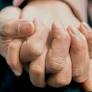 Głównym celem Programu jest wsparcie członków rodzin lub opiekunów sprawujących bezpośrednią opiekę nad:dziećmi z orzeczeniem o niepełnosprawności,osobami posiadającymi:orzeczenie o znacznym stopniu niepełnosprawności (zgodnie z ustawą z dnia 27 sierpnia 1997 r. o rehabilitacji zawodowej i społecznej oraz zatrudnianiu osób niepełnosprawnych (Dz. U. z 2021 r. poz. 573)  alboorzeczenie traktowane na równi z orzeczeniem o znacznym stopniu niepełnosprawności(zgodnie z art. 5 i art. 62 ww. ustawy z dnia 27 sierpnia 1997 r. o rehabilitacji zawodowej i społecznej oraz zatrudnianiu osób niepełnosprawnych).Uczestnik Programu za usługi „Opieka Wytchnieniowa”  nie ponosi odpłatności.Terminy naboru wniosków w ramach Programu:Gmina/powiat składa wniosek na środki finansowe w ramach Programu do właściwego wojewody (załącznik nr 1A lub 1B do Programu) w terminie do dnia 22 października 2021 r. (decyduje data wpływu).W związku z powyższym w celu zbadania wielkości potrzeb w gminie na tego rodzaju wsparcie, prosi się osoby zainteresowane o kontakt telefoniczny (nr telefonu:32 260 82 28) z pracownikami tut. Ośrodka  lub zgłoszenia o zainteresowaniu udziałem przesyłać na adres mailowy mops@mops.slawkow.pl  w terminie do 18.10.2021r. Zebrane informacje posłużą do ustalenia zapotrzebowania na tego typu usługę w roku 2022 i aplikowanie o środki finansowe na realizację Programu „Opieka wytchnieniowa” – edycja 2022.Szczegółowe informacje na temat w/w Programu można uzyskać na stronie: http://www.niepelnosprawni.gov.pl/